KILPAILUKUTSUTervetuloa Varkauden Urheiluratsastajat ry:n järjestämiin kouluratsastuksen harjoituskilpailuihin, sunnuntaina 14.1.17 alk. klo 10, Varkauden Ratsastuskeskukselle. Luokka 1	Helppo B K.N. Special 2009, avoin kaikille, mukaan otetaan 20 ensimmäiseksi ilmoittautunuttaLuokka 2	A-merkin kouluohjelma 2006, avoin kaikille, mukaan otetaan 10 ensimmäiseksi ilmoittautunuttaLuokka 3	Helppo C, E.B.Special 2015, avoin 2-tasolle osallistumattomille ratsukoille, mukaan otetaan 10 ensimmäiseksi ilmoittautunuttaErityismääräyksiä:Ilmoittautumiset viimeistään su 7.1. tallin seinällä olevaan listaan, sähköpostilla jutta.hujanen@gmail.com tai tekstiviestillä Jutta Ruhanen p.050 525 6643. Peruutukset tehtävä viimeistään 9.1. samaan puhelinnumeroon.Luokat ovat  avoimia kaikille SRL:n jäsenseuraan kuuluville ratsastajille.Lähtömaksu 12 €/luokka, ei VUR:n jäseniltä 18€/luokka. Hevosen vuokra Varkauden Ratsastuskeskuksen hevosista 13 €/rata. Jälki-ilmoittautumisia ei oteta.Siisti asu, luokissa 1 ja 2 kannukset pakolliset. Luokassa 3 raippa tai kannukset, ei molempia.Palkintoina ruusukkeet.Kilpailuiden johtaja ja tuomari Satu Haukka.Kilpailuissa sallitaan max 3 starttia/hevonenKilpailuissa noudatetaan SRL:n sääntöjä soveltuvin osin.	Lähtölistat VUR:n nettisivuilla www.vur.fi lauantaina 13.1. klo 12.Kilpailupaikalla on hyvä kanttiini.Pakkasraja kilpailuissa -15°C.Järjestäjä pidättää oikeuden muutoksiin.TERVETULOA KILPAILEMAAN!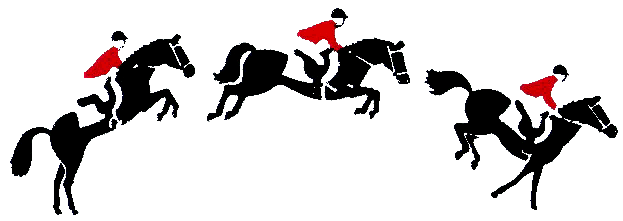 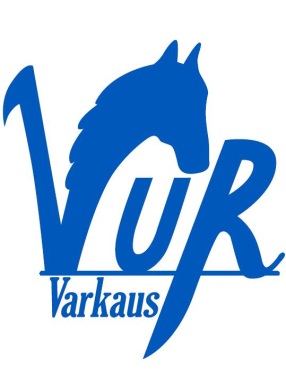 Varkauden Urheiluratsastajat ry		Varkauden Ratsastuskeskus